FAMILY ENGAGEMENT STRATEGYThis is our commitment to families. Our strategy will outline how we are welcoming families, how we will involve, and feedback and emphasise the importance of partnership working. His will be bespoke to our setting and can be adapted to suit our school community. We will share our commitment so that everyone is informed and knows what to expect.Welcome:Open door policyWarm and welcoming environmentKey staff: Mr Greasley-HT, Mrs Lewis – Deputy HT, Mrs Whiteman – ALN, Mrs Ness – Family Engagement OfficerCommunicate:We will communicate with you via, face to face, text, phone, letters, seesaw & social mediaYou can keep up to date via school website, newsletters & social media. Governor’s reports/PTFA minutes/inspection reports shared via text. Inform and involve:We will consult you in these ways, face to face, text, phone calls & seesaw.We seek you views in these ways (surveys, forms, polls & questionnairesYou have the opportunity to join the PTFAFeedback:We will feedback to you in these ways, face to face, text, phone calls, social media.We will have 3 parents evening per year & 3 school reports. We use one page profiles/IDP’S to share targets/needs of your child if needed. 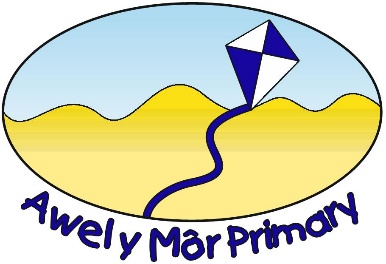 